График консультаций по подготовке к ЕГЭ для учащихся 11А класса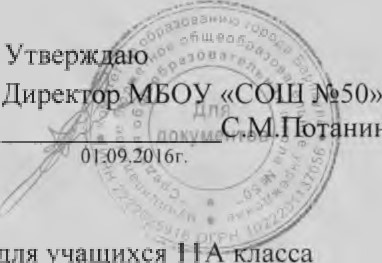 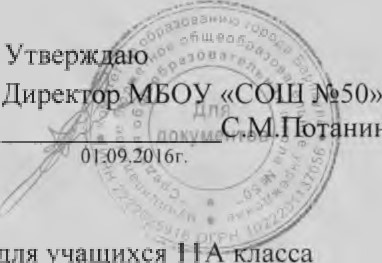 (2016-2017 учебный год)ПредметПредметКлассДень неделиВремяФ.И.О. учителяФ.И.О. учителярусский языкрусский языкс бота12:0012:00Кораблева М.Г.Кораблева М.Г.МатематикаМатематика1 1Aпонедельник13:0013:00Богаченко Л.В.Богаченко Л.В.ФизикаФизикавторник12:5012:50ПогорельскаяО.В.ОбществознаниеОбществознаниесуббота12:5012:50Рыбальченко О.М.Рыбальченко О.М.ИсторияИстория1 1Aчетверг12:5012:50Рыбальченко О.М.Рыбальченко О.М.Литературасреда12:5012:50Кораблева М.Г.Кораблева М.Г.ХимияХимия1 1Aсуббота13:0013:00Нятина ВИ.Нятина ВИ.БиологияБиологиявторник12:5012:50Нятина В.И.Нятина В.И.Английский языкАнглийский язык1 1Aпятница13:3013:30Пшеничная М.К.Пшеничная М.К.ИнформатикаИнформатикасреда12:5012:50Третьяков И.Н.Третьяков И.Н.